Enrolment Form of Participating Institute (PI)for Participation under the scheme Unnat Bharat Abhiyan (UBA 2.0)Name of Coordinator: ……………………………………………………………………….Contact No.: …………………………………………………………………………………E-mail address: ……………………………………………………………………………...Name of the Institute/ College: ……………………………………………………………...……………………………………………………………………………………………….Address of the Institute/ College: …………………………………………………………...……………………………………………………………………………………………….……………………………………………………………………………………………….Note: The scanned copy of completed enrolment form must be sent via email to Regional Coordinator UBA, Prof. Pradip Lingfa. (Email: pl@nerist.ac.in OR pradip.lingfa@gmail.com)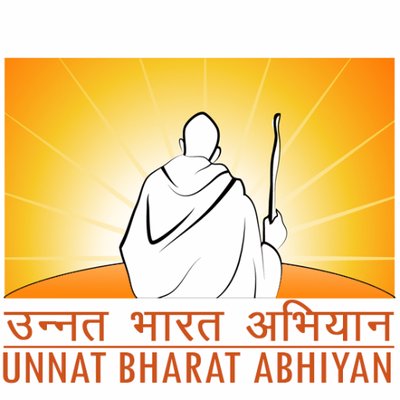 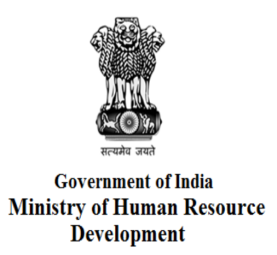 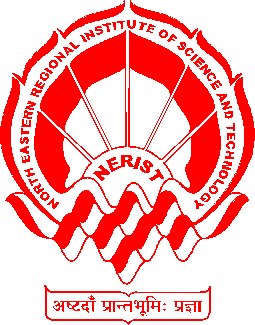 Signature of CoordinatorSignature of the Head of Institution/ Department with  Seal